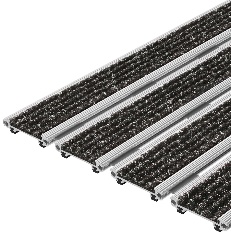 Modell: 	GEGGUS Schmutzschleuse Top Clean LIGHT XL mit Rips 	zur großflächigen VerlegungHersteller: 	GEGGUSProduktion: 	Made in GermanyProdukt: 	EingangsmatteEinsatzbereiche:	Innen- u. überdachter AußenbereichBarrierefreiheit:	rollstuhlbefahrbare EingangsmatteBefahrbarkeit:	Rollstuhl, Gepäck-TrolleyAluprofil: 	Verwindungssteifes Aluminiumprofil (Legierung EN AW 6060) für 	ganzflächig aufliegende 	Verlegung.Obermaterial: 	Rips, strapazierfähiges Polypropylen.Unterseite: 	Schalldämmende GummiprofileVerbindung:	Flexibles Verbindungsprofil gelochtProfilabstand: 	5 mm. Technische Eigenschaften:Rutschhemmung: Rips R11 nach DIN 51130, UV-beständig: DIN 7863Aluminium recyclebarStandardfarben:010 Anthrazit020 Hellgrau030 Beigemeliert040 BlaumeliertFarben Ausgleichsprofil:SchwarzGrauFarben Aluprofile: Pressblank NaturGegen Aufpreis: pulverbeschichtetes Aluprofil nach RAL-KarteMaße:Anfertigung in jeder gewünschten Abmessung.In Breite (Stablänge) und Tiefe (Gehrichtung)ohne AusgleichsprofilB (mm): '..........'
T (mm): '..........'
Anfertigung Rahmen und Matten: Nru in rechteckiger Form, keine Sonderformen lieferbar.